Уважаемые коллеги!Приглашаем Вас принять участие в региональной научно-практической конференции на тему: «Прогрессирующий легочный фиброз в клинической практике. Эволюция представлений о диагностике и лечении.»Научный организатор: Заведующий кафедрой профпатологии и пульмонологии, д.м.н. профессор Горблянский Ю.Ю.Технический организатор: Управление перспективного развития, отдел инновационных проектов РостГМУ.Дата проведения: 20 марта 2024 года с 14:00 - 17:00Регион: Ростов-на-ДонуСсылка на страницу мероприятия и программу конференции: Регистрация для участников:https://forms.gle/9j4jJaQUoMboXEqC8Ссылка трансляции конференции: https://youtube.com/live/azhMraGVQ24?feature=sharehttps://rutube.ru/video/private/30d2fed0935e51db702171fe48dc0eac/?p=78_RdQhVBGRKVdGbvcsvZwТелефон технической поддержки:                                                +7(928) 120-14-44 Александр                                               +7 (960) 447-00-99 Герман 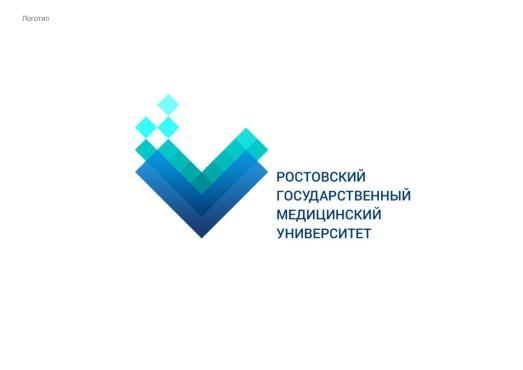 Уважаемые коллеги!Кафедра профпатологии и пульмонологии Ростовского государственного медицинского университета проводит региональную научно-практическую конференцию: «Прогрессирующий легочный фиброз в клинической практике. Эволюция представлений о диагностике и лечении.»Дата и время проведения конференции: 20 марта 2024 года с 14:00 - 17:00  (время московское).Целевая аудитория - пульмонологи, терапевты, ревматологи, рентгенологи, профпатологи.В работе конференции примут участие ведущие эксперты в области пульмонологии. Руководитель – д.м.н., профессор, Заслуженный врач Российской Федерации Горблянский Юрий Юрьевич.Для получения программы, регистрации и подключения к конференции необходимо скачать информационное письмо и перейти по ссылке.С уважением, главный внештатный профпатолог ЮФО,заведующий кафедрой профпатологии и пульмонологиид.м.н., профессор, Ю.Ю.Горблянский.ФГБОУ ВО «Ростовский государственный медицинский университет»Минздрава России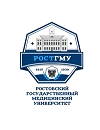 Региональная научно-практическая конференция.«Прогрессирующий легочный фиброз в клинической практике. Эволюция представлений о диагностике и лечении.»Дата проведения: 20 марта 2024 года с 14:00- 17:00 (время московское). Место проведения: РостГМУ.Целевая аудитория: пульмонологи, терапевты, ревматологи, рентгенологи, профпатологи.ПрограммаОтветственный за проведение мероприятия                               Горблянский Ю.Ю.14:00-14:10Приветственное слово заведующего кафедрой профпатологии, главного внештатного профпатолога ЮФО, Д.м.н., профессора Горблянского Ю.Ю. – 10 минут14:10 – 14:50Фиброзирующие интерстициальные заболевания легких. Как изменились наши представления? Д.м.н., пр. Горблянский Ю.Ю., Гусейнова П.К. , Дворникова Т.С. - 40 минут14:50 -15:30Роль врача-рентгенолога в оптимизации качества медицинской помощи больным с ИЗЛ. К.м.н., ассистент кафедры персонализированной и трансляционной медицины РостГМУ, врач отделения лучевой диагностики ОКДЦ, Рябченко В.А., к.м.н., главный специалист по лучевой диагностике МЗ РО, заведующая отделением лучевой диагностики ГАУ РО ОКДЦ, Арасланова Л.В. - 40 минут15:30-16:10Современные принципы фармтерапии интерстициальных заболеваний легких. Главный внештатный пульмонолог Ростовской области, зав. отделением пульмонологии ОКБ №2 г. Ростов-на-Дону Недашковская Н.Г. 40 минут16:10-16:50Разбор клинических случаев. Дженгурова Б.А. , Иванова Д.А. - 40 минут16:50-17:00Дискуссия. 